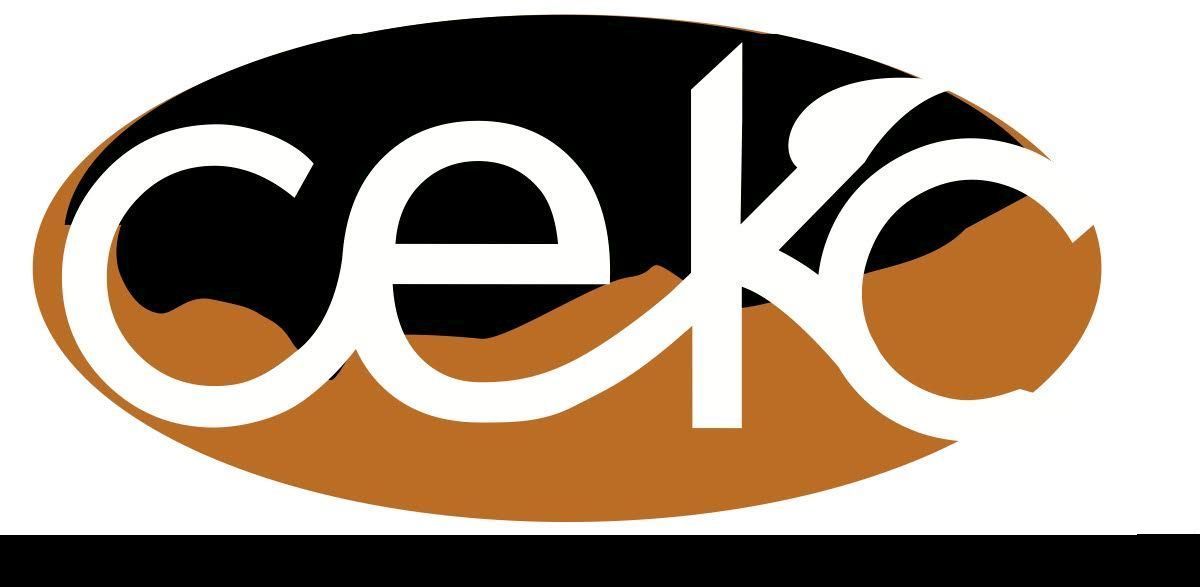 Attending Directors Jan Stewart, Barbara Sexton, Johanna Roe,Brian Wanless, Darla Johnston, Bruce Bolme, Linda WilliamsGuests Debbie Pyle, Doug Dearden, Nicole Lunder, Cory Eberhart, Stephanie Bowman,Richard Foster, Jacob AndersenLinda Williams called the meeting to order at 10 a.m. in the Lyle Activity CenterAction Items:The minutes from the September 2017 CEKC board meeting were approved unanimously following a motion by Barb Sexton, seconded by Bruce Bolme.  There were no corrections or additions.The Treasurer report was presented in written form and approved unanimously following a motion by Johanna Roe, seconded by Darla Johnston.Committee ReportsSenior Services - Sharon unable to attend, nothing new.Skamania EDA - See attached reportKlickitat EDA- EDA is trying to put together some classes for displaced workers from the Bingen Fruit Co.fire (92-96 employees).  Work Force is also trying to help; work share- 2 weeks on, two weeks off.  the Upskill/Backfill program is going fantastic.  Still working on Klickitat environmental cleanup problem- really no end in sight.WSU Extension- see attached reportWABC - Stephanie Bowman gave a report; 17 ABC’s currently focusing on 1) home ownership 2) Small business 3) financial education  4) personal finances.  Washington Micro Enterprise has been on hold but might be merging with WABC.Micro enterprises are what banks are wanting to invest in.  She is wanting to expand the knowledge of ports in economic development. Washington State Tourism Board offers grants thru the Port Commission.    Would like us to tour Port of Dayton -Blue Mountain next spring.  Interesting presentation at WABC conference from a behavior economist on how we “drive”behavior.LPFM- Cory came back with a presentation including some more info but there are still more questions to be addressed.  Communications - no big progress but is encouraging.Community Reports -Underwood- Parks/Rec is not going to utilize volunteers the a going to pay employees so are going thru their money fast.  Underwood Comm. Council has provided funding for stage curtains and for baffles to upgrade acoustics. Lyle- About 20 people attended another meeting.They voted to proceed with reorganizing.  Elections will be held Dec.10.  Figure 6 month for writing of Bylaws, Mission Statements and other requirementsKlickitat-  Trail Run went very well with about 200 runners.  2 scholarships were awarded, hope to do more next year.  Also want to gear more toward youth.  They might be able to apply for a grant.  Gleaners/Farmers Markets- White Salmon FM closed Oct.24New BusinessTrout Lake School Dist.-  attached report and pics. Doug updated on progress and next steps which is some kind of equipment storage, rehab the soccer field, and an auto timing device for meets.  They anticipate using the track thru the summer.   Would like to have some kind of celebration in the spring.  They have an intern program with Skyline Hospital in “sports medicine”.  Also a robotic program that is very successful but is not a class.  Goldendale Chamber of Commerce- Nicole does the’Experience Goldendale.com’ website with the landing pages for community sponsored events and organizations.   The Google grant goes on in perpetuity as long as the money is used.  Sometime it is challenging to spend but dollars can go up to $120,000.00.  The site had 20,000 hits last year with lots of traffic from the west coast.  There was a 41% drop in Sept/Oct due to fire.  She will set up landing pages for communities if given the information.  Notebooks were handed out Next meeting Dec. 11, 2017 at Lyle Activity Center. 